 Занятие в группе раннего возраста.                     Тема: ,,Мимоза,,              Цель: продолжать учить детей наклеивать готовые детали, на листок бумаги, воспитывать любовь и интерес к художественному творчеству. Развивать мелкую моторику рук. Знакомить с весенними цветами: мимоза, тюльпаны, подснежники и др. Показать как можно сделать объемную аппликацию цветка мимозы.Материал: ½ листа бумаги А-4, заготовки элементов цветка, клей-карандаш, иллюстрация цветочка.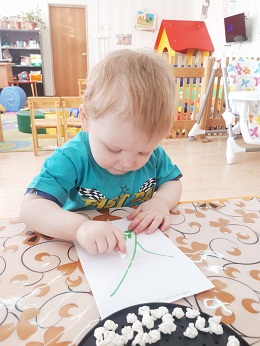 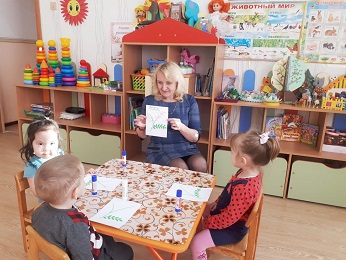 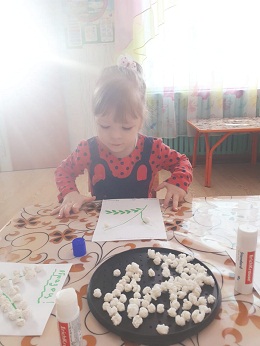 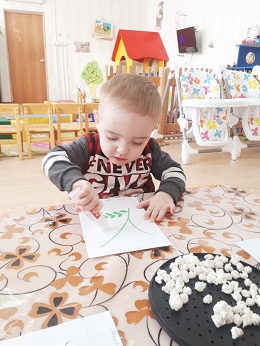 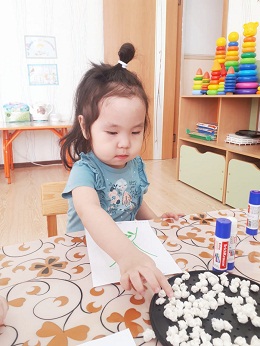 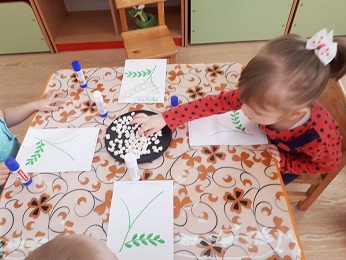 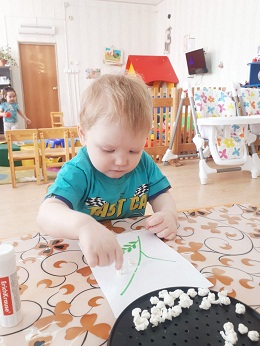 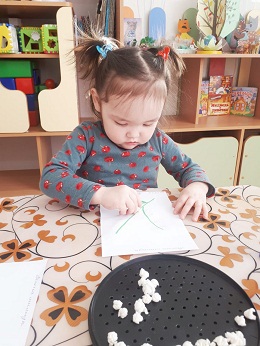 Воспитатель: Довбуш В.Г.    	       23.03.2020 г.